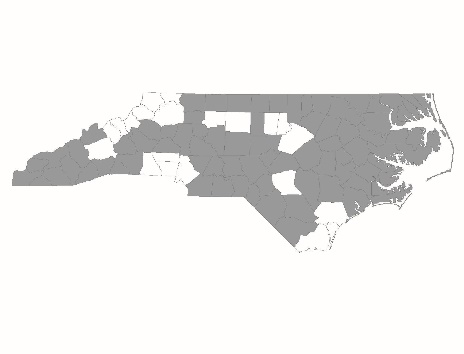 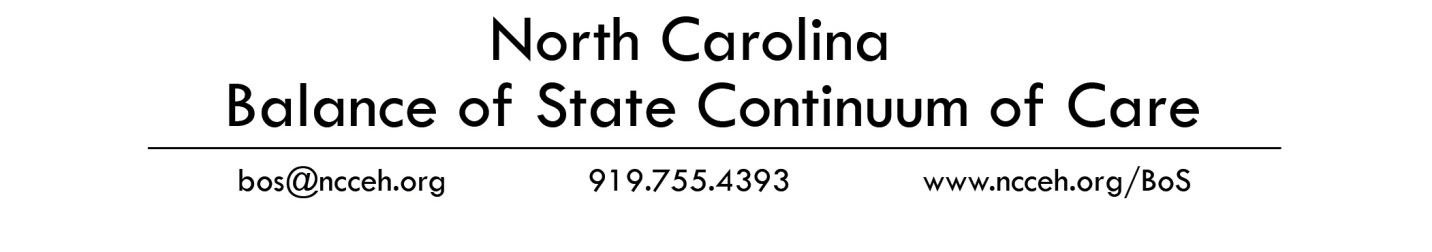 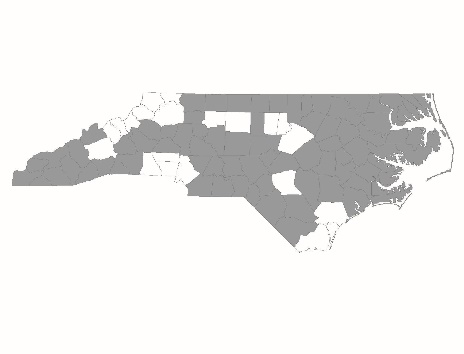 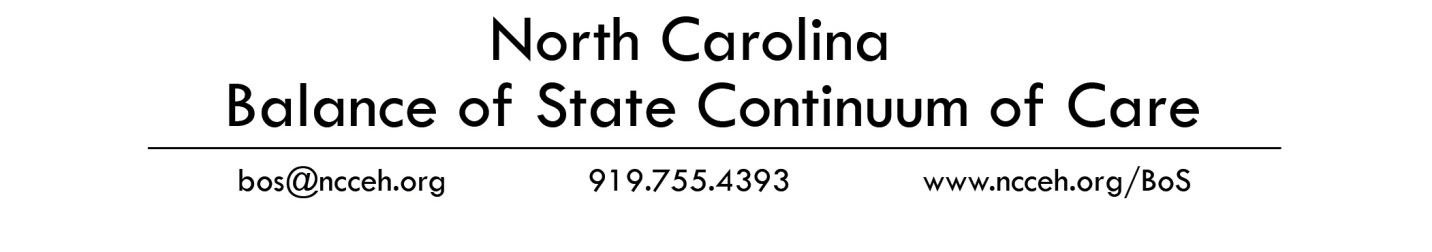 FY2024 CoC ProgramPre-Competition                                                                                                                 Renewal ApplicantRapid Rehousing FormRRH Renewal Project applicants are required to complete and submit this form to NCCEH for each individual Renewal Project application by 12 PM on Thursday, May 2, 2024 – ONLY COMPLETE FIRST SECTION IF YOU MADE A CHANGE AFTER CERTIFICATION ACHIEVED LAST YEAR. All grantees should complete the second section on coordinated entry. For agencies that updated policies and procedures, information provided will be used by CoC staff to certify Renewal Project applications for a 3-year term. Policies and Procedures Page ReferencesThe following chart lists program design and other elements that the CoC scores based on documentation submitted by the agency.  For each element in the chart, please list the policies and procedures’ page number(s) on which the item appears.  If the element does not appear in the program’s policies and procedures, mark the cell as N/A. If applicants have multiple renewal applications of the same type, they need only fill out this section once.Coordinated EntryApplicant:Project Name:Scorecard Question NumberProgram Design ElementPage Number(s)3.2Eligibility requirements3.2Reasons for termination3.4a1Housing location services3.4a2Housing location policies3.4a3Landlord support3.4a4Staff supporting tenancy rights3.4b1Staff programmatic onboarding and training3.4b2Assistance policies3.4b3Progressive approach3.4c1Client choice3.4c2Voluntary participation3.4c3Employment connections3.4c4Case management support3.4d1Staff program design onboarding and training3.4d2Screening processes3.4d3Low-barrier program enrollment3.4d4Standard leasing3.6Targeting SubpopulationsCE Assessment Scores:CE Assessment Scores:During CY2023, how many new households entered the RRH program?       During CY2023, how many new households entered the RRH program?       List the HMIS ID or Comparable Database (CD) ID and corresponding CE Assessment score for each new head of household that entered during the Calendar Year 2023. If comparable database, Highlight CD ID for clarity.List the HMIS ID or Comparable Database (CD) ID and corresponding CE Assessment score for each new head of household that entered during the Calendar Year 2023. If comparable database, Highlight CD ID for clarity.HMIS ID/CD ID:      CE Assessment Score:      HMIS ID/CD ID:      CE Assessment Score:      HMIS ID/CD ID:      CE Assessment Score:      HMIS ID/CD ID:      CE Assessment Score:      HMIS ID/CD ID:      CE Assessment Score:      HMIS ID/CD ID:      CE Assessment Score:      HMIS ID/CD ID:      CE Assessment Score:      HMIS ID/CD ID:      CE Assessment Score:      HMIS ID/CD ID:      CE Assessment Score:      HMIS ID/CD ID:      CE Assessment Score:      HMIS ID/CD ID:      CE Assessment Score:      HMIS ID/CD ID:      CE Assessment Score:      HMIS ID/CD ID:      CE Assessment Score:      HMIS ID/CD ID:      CE Assessment Score:      HMIS ID/CD ID:      CE Assessment Score:      HMIS ID/CD ID:      CE Assessment Score:      HMIS ID/CD ID:      CE Assessment Score:      HMIS ID/CD ID:      CE Assessment Score:      HMIS ID/CD ID:      CE Assessment Score:      HMIS ID/CD ID:      CE Assessment Score:      HMIS ID/CD ID:      CE Assessment Score:      HMIS ID/CD ID:      CE Assessment Score:      HMIS ID/CD ID:      CE Assessment Score:      HMIS ID/CD ID:      CE Assessment Score:      HMIS ID/CD ID:      CE Assessment Score:      HMIS ID/CD ID:      CE Assessment Score:      HMIS ID/CD ID:      CE Assessment Score:      HMIS ID/CD ID:      CE Assessment Score:      HMIS ID/CD ID:      CE Assessment Score:      HMIS ID/CD ID:      CE Assessment Score:      HMIS ID/CD ID:      CE Assessment Score:      HMIS ID/CD ID:      CE Assessment Score:      HMIS ID/CD ID:      CE Assessment Score:      HMIS ID/CD ID:      CE Assessment Score:      